ZADATAK ZA UTORAK. PROČITAJ KOLIKO JE SATI I NAPIŠI. LISTIĆ IZREŽI I ZALIJEPI U BLJEŽNICU IZ PRIRODE I DRUŠTVA.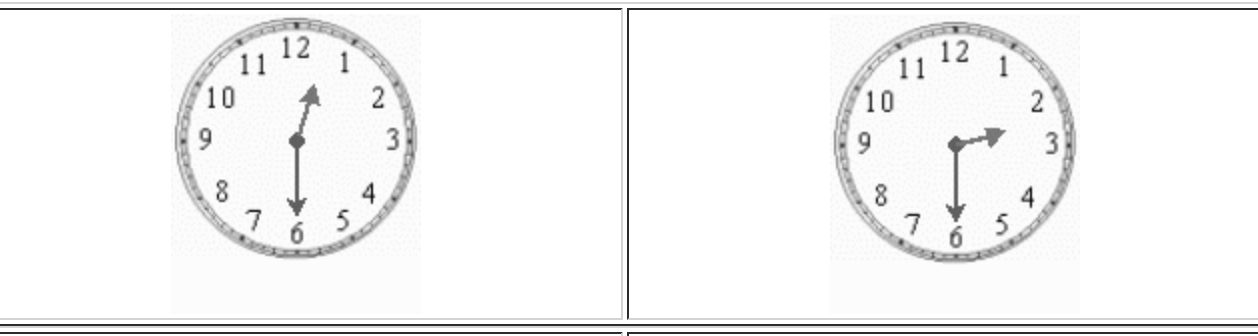 